Curriculum Vitae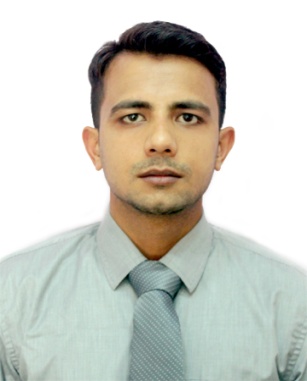 SHAHBAJ E-Mail: shahbaj.390236@2freemail.comCareer ObjectiveLooking for an opportunity to associate with a progressive organization to utilize my skills and knowledge according to the trends and dynamically works towards the growth of the organization.Experience Customer care & Sales Executive at Aman Enterprises  (15 October 2016 to 20 Feb 2019)Online Hotel, Sightseeing and Air ticket bookings.Tour packages bookings.Tour packages presentation (In MS Word) and Sale to customer.Responded to customer queries.Work on Travel Triangle & Look and Book Portal.Manage E-mails and Customer documents for VISA.Professional Qualification6 Months Diploma in GDS Amadeus and Travel Management.1 Year HCE Certificate in Computer.WINDOWS 7 Configuration (MCTS) Academic QualificationGraduation (B.Sc.) from MJPR University.12th (Science) from BGDAI College.10th (Science) from JI College.Skills Active Listening & ResponsivenessTelephone EtiquetteA Calming PresenceGoal Oriented FocusAbility to Handle SurprisesEasily operate online Websites and Portals.MS Word (2007)Basic MS Excel (2007)Basic Troubleshooting of Software’sInstalling and Operating Windows 7, 8 and XP.25 WPM Typing Speed ApproxTeam Viewer, Nero Etc.Knowledge of File compressing and Changing File format Etc.HobbiesTalking to peopleTravellingStrength  Positive AttitudeQuick learnerSelf-MotivationCo-operative Dedication towards my workPunctualFlexible Cool MindedLanguage Known Personal DetailsDate of Birth          :  25/09/1991Gender                   :  MaleNationality             :  IndianMarital Status        :  Unmarried